               9bs wmsMv‡kvjcyi BDwbqb cwil` Kvh©vjqbovBj m`i,bovBj| †gvevt-01713-270670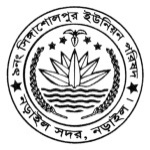 ¯§viK bs t- 6517688/ev‡RU/2017-18/					     ZvwiL t- 16-05-2017 Bs‡cÖiK,	‡Pqvig¨vb	9 bs wmsMv‡kvjcyi BDwbqb cwil`,bovBj|cÖvcK,	Dc‡Rjv wbe©vnx Awdmvi,bovBj| welqt- 2017-18 A_©eQ‡ii Avq I e¨‡qi m¤¢ve¨ ev‡RU  Aby‡gv`b cÖm‡½ |Rbve,Dchy³ wel‡qi Av‡jv‡K Avcbvi m`q AeMwZi Rb¨ Rvbv‡bv hv‡”Q †h, wmsMv‡kvjcyi BDwbqb cwil‡`i 16-05-2017 wLªt Zvwi‡Li we‡kl mfvq 2017-18 A_©eQ‡ii  m¤¢ve¨ Avq I e¨‡qi ev‡RU Aby‡gvw`Z nq| D³ ev‡R‡U m¤¢ve¨ Avq 53,74,014/- UvKv I m¤¢ve¨ e¨q 53,18,299/- UvKv Ges w¯’wZ 55,715/- UvKv avh© Kiv nq| AÎ mv_ mfvi Kvh©weeiYx †cÖiY Kiv nj Ges cieZ©x Kvh©µg MÖn‡bi Rb¨ MÖn‡bi Rb¨ Avcbv‡K we‡klfv‡e Aby‡iva Kiv nj| 09 bs wmsMv‡kvjcyi BDwbqb cwil` Kvh©vjqbovBj m`i, bovBj| †gvevt-01713-270670¯§viK bs t-6517688/wUtKvt2q/2017-18/	   		        				      ZvwiL t- 16/05/2017welqt 2017-18 A_©eQ‡ii ev‡RU MÖnb wel‡q BDwc mfvi Kvh©weeiYx|A`¨ Bs‡iRx 16-05-2017 wLªt ZvwiL 09bs wmsMv‡kvjcyi BDwbqb cwil‡` mfvK‡ÿ GK we‡kl ev‡RU mfv ‡Pqvig¨vb Rbve †gvt D¾j †k‡Li mfvcwZ‡Z¡ AbywôZ nq|welqt 2017-18 A_© eQ‡ii m¤¢ve¨ ev‡RU|mfvi ïiæ‡Z mfvcwZ g‡nv`q Rvbvb †h, A`¨Kvi mfvq 2017-18 mv‡ji m¤¢e¨ Avq I e¨‡qi ev‡RU Aby‡gv`b Kwi‡Z n‡e| wZwb ev‡R‡Ui Avq I e¨‡qi we¯ÍvwiZ welq cvV K‡i †kvbvb| ev‡R‡Ui Dci Dcw¯’Z m`m¨MY Av‡jvPbv ïiæ K‡ib| we¯ÍvwiZ Av‡jvPvbv †k‡l wb¤œiæc ev‡RU mfvq Abygw`Z nq| ev‡R‡Ui m¤¢ve¨ Avq 53,74,014/- UvKv I m¤¢ve¨ e¨q 53,18,299/- UvKv avh© Kiv nj|AZtci we‡kl Avi †Kvb Av‡jvPbv bv _vKvq Dcw¯’Z m`m¨MY‡K ab¨ev` Rvwb‡q mfvcwZ gnv`q mfvi mgvwß †Nvlbv K‡ib|¯^viK msL¨vt 6517688/ev‡RU/2017-18/				ZvwiLtAbywjwc m`q AeMwZ I Aby‡gv`‡bi Rb¨ †cÖib Kiv n‡jvt1| Dc‡Rjv wbe©vnx Awdmvi, bovBj m`i, bovBj|2| Awdm bw_|bgybv ev‡RUBDwc dig b¤^i-01BDwbqb cwil‡`i evwl©K ev‡RUBDwbqbt 09bs wmsMv‡kvjcyi			Dc‡Rjvt bovBj m`i				‡Rjvt bovBjA_© eQit 2016-17bgybv ev‡RUBDwc dig b¤^i-01BDwbqb cwil‡`i evwl©K ev‡RUBDwbqbt 09bs wmsMv‡kvjcyi			Dc‡Rjvt bovBj m`i				‡Rjvt bovBjA_© eQit 2015-16bgybv ev‡RUBDwc dig b¤^i-01BDwbqb cwil‡`i evwl©K ev‡RUBDwbqbt 09bs wmsMv‡kvjcyi			Dc‡Rjvt bovBj m`i				‡Rjvt bovBjA_© eQit 2017-18bgybv ev‡RUBDwc dig b¤^i-01BDwbqb cwil‡`i evwl©K ev‡RUBDwbqbt 09bs wmsMv‡kvjcyi			Dc‡Rjvt bovBj m`i				‡Rjvt bovBjA_© eQit 2017-18bgybv ev‡RUBDwc dig b¤^i-01BDwbqb cwil‡`i evwl©K ev‡RUBDwbqbt 09bs wmsMv‡kvjcyi			Dc‡Rjvt bovBj m`i				‡Rjvt bovBj2017-18 A_© eQ‡ii Avq I e¨qbgybv ev‡RUBDwc dig b¤^i-01BDwbqb cwil‡`i evwl©K ev‡RUBDwbqbt 09bs wmsMv‡kvjcyi			Dc‡Rjvt bovBj m`i				‡Rjvt bovBj2016-17 A_© eQ‡ii Avq I e¨qbgybv ev‡RUBDwc dig b¤^i-01BDwbqb cwil‡`i evwl©K ev‡RUBDwbqbt 09bs wmsMv‡kvjcyi			Dc‡Rjvt bovBj m`i				‡Rjvt bovBj2015-16 A_© eQ‡ii Avq I e¨qµwgKbvg  c`ex1‡gvt D¾j †kL ‡Pqvig¨vb2gxiv †eMg msiwÿZ gwnjv m`m¨-1,2,33we_xKv cvifxb msiwÿZ gwnjv m`m¨-4,5,64‡kdvjx †eMg msiwÿZ gwnjv m`m¨-7,8,95weRq ivq mvavib m`m¨-1 bs IqvW©6Zzlvi wek¦vm mvavib m`m¨-2 bs IqvW©7‡gvt ivRy Avn‡¤§` mvavib m`m¨-3 bs IqvW©8jyrdi ingvb mvavib m`m¨-4 bs IqvW©9Aveyqvj †gvjø¨v mvavib m`m¨-5 bs IqvW©10KvRx Av°vm Avjx mvavib m`m¨-6 bs IqvW©11‡kLi wek¦vm mvavib m`m¨-7 bs IqvW©12‡gvt iwd`yj Bmjvg mvavib m`m¨-8 bs IqvW©13‡gvt kwidzj wmK`vi mvavib m`m¨-9 bs IqvW©Av‡qi LvZ mg~n2017-18 A_© eQ‡ii Avqe¨‡qi LvZmg~n2017-18 A_© eQ‡ii e¨qAvMZ Znwei40,715/-‡Pqvig¨v‡bi m¤§vbx fvZv42,000/-M„n I Rwgi Dci evrmwiK g~‡j¨i Ki3,75,000/-‡Pqvig¨v‡b ågb fvZv10,000/-M„n I Rwgi Dci e‡Kqv g~‡j¨I Ki2,10,000/-m`m¨M‡bi m¤§wb fvZv2,88,000/-QvqvZviv gnj3,500/-mwP‡ei †eZb3,39,492/-‡UªW jvB‡Ýi wdm Av`vq8,000/-mwP‡ei  Drme fvZv35,270/-nvU evRvi BRviv ev`30,000/-`dvZv‡ii †eZb37,200/-‡gvU6,67,215/-`dv`v‡ii Drme fvZv6,200/-miKvwi Aby`vbgnjøv`vi‡`i †eZb3,24,000/-Dbœqb LvZDbœqb LvZgnjøv`vi‡`i Drme fvZv54,200/-(K) K…wl5,00,000/-U¨v· Av`vq Kvixi 15% fvM wnmv‡e90,000/-(L) ¯^v¯’¨ I cqcÖYvjx7,00,000/-‡gvU12,26,362/-(M) iv¯Ív wbg©vb I †givgZ20,80,000/-Dbœqb LvZDbœqb LvZ(N) M„n wbg©vb I †givgZ2,10,000/-(K) K…wl4,50,000/-(O) Ab¨vb¨3,00,000/-(L) ¯^v¯’¨ I cqcÖYvjx90,000/-‡gvU37,90,000/-(M) iv¯Ív wbg©vb I †givgZ20,90,000/-ms¯’vcb  (miKvix)(N) M„n wbg©vb I †givgZ2,50,000/-‡Pqvig¨v‡bi m¤§wb fvZv16,200/-(O) Ab¨vb¨2,30,000/-‡Pqvig¨v‡bi ågb fvZv-evk Øviv mv‡Kv wbg©vb70,000/-m`m¨‡`i m¤§vwb fvZv1,36,800/-‡gvU31,80,000/-BDwc mwP‡ei †eZb2,54,619/-wbixÿv I AwWU20,000/-BDwc mwP‡ei Drme fvZv17,580/-MÖvg Av`vjZ4,000/-`dv`v‡ii †eZb20,600/-‡÷kbvix50,000/-`dv`v‡ii Drme fvZv3,100/-weï× Lvevi cvwb mievin5,00,000/-gnjøv`v‡ii †eZb1,50,800/-`vwi`ª we‡gvPb3,33,000/-gnjøv`v‡ii Drme fvZv17,100/-wewea4,000/-Ab¨vb¨me©‡gvU e¨q53,18,299/-f~wg n¯ÍvšÍi Ki 1% Dc‡Rjv cwil` KZ©„K cÖ`Ë A_©3,00,000/-me©‡gvU Avq53,74,014/-me©‡gvU e¨q53,18,299/-me©‡gvU w¯’wZ55,715/-Av‡qi LvZ mg~nAvq e¨‡qi LvZmg~ne¨qAvMZ Znwei21,278.50/-‡Pqvig¨v‡bi m¤§vbx fvZv42,000/-M„n I Rwgi Dci evrmwiK g~‡j¨i Ki3,75,000/-‡Pqvig¨v‡b ågb fvZv6,000/-M„n I Rwgi Dci e‡Kqv g~‡j¨I Ki1,00,000/-m`m¨M‡bi m¤§wb fvZv2,88,000/-QvqvZviv gnj3000/-mwP‡ei †eZb3,39,492/-‡UªW jvB‡Ýi wdm Av`vq40,000/-mwP‡ei  Drme fvZv35,270/-nvU evRvi BRviv ev`25,000/-`dvZv‡ii †eZb37,200/-‡gvU5,64,278.50/-`dv`v‡ii Drme fvZv6,200/-miKvwi Aby`vbgnjøv`vi‡`i †eZb3,24,000/-Dbœqb LvZDbœqb LvZDbœqb LvZgnjøv`vi‡`i Drme fvZv(K) K…wl4,00,000/-4,00,000/-U¨v· Av`vq Kvixi 15% fvM wnmv‡e70,000/-(L) ¯^v¯’¨ I cqcÖYvjx6,00,000/-6,00,000/-‡gvU12,02,362/-(M) iv¯Ív wbg©vb I †givgZ20,60,000/-20,60,000/-Dbœqb LvZDbœqb LvZ(N) M„n wbg©vb I †givgZ2,00,000/-2,00,000/-(K) K…wl4,00,000/-(O) Ab¨vb¨2,00,000/-2,00,000/-(L) ¯^v¯’¨ I cqcÖYvjx6,00,000/-‡gvU34,60,000/-34,60,000/-(M) iv¯Ív wbg©vb I †givgZ20,60,000/-ms¯’vcb  (miKvix)(N) M„n wbg©vb I †givgZ2,00,000/-‡Pqvig¨v‡bi m¤§wb fvZv16,000/-16,000/-(O) Ab¨vb¨2,00,000/-‡Pqvig¨v‡bi ågb fvZv‡gvU34,60,000/-m`m¨‡`i m¤§vwb fvZv1,36,800/-1,36,800/-Ab¨vb¨BDwc mwP‡ei †eZb2,54,619/-2,54,619/-evk Øviv mv‡Kv wbg©vb70,000/-BDwc mwP‡ei Drme fvZv17,580/-17,580/-wbixÿv I AwWU10,000/-`dv`v‡ii †eZb20,600/-20,600/-MÖvg Av`vjZ3,000/-`dv`v‡ii Drme fvZv3,100/-3,100/-‡÷kbvix20,000/-gnjøv`v‡ii †eZb1,50,800/-1,50,800/-wewea35,000/-gnjøv`v‡ii Drme fvZv17,100/-17,100/-me©‡gvU e¨q48,00,362Ab¨vb¨f~wg n¯ÍvšÍi Ki 1% Dc‡Rjv cwil` KZ©„K cÖ`Ë A_©2,00,000/-2,00,000/-me©‡gvU Avq48,41,077.50/-48,41,077.50/-Av‡qi LvZ mg~nAv‡qi LvZmg~nAv‡qi LvZmg~ne¨‡qi LvZmg~n2017-18 A_© eQ‡ii e¨qAvMZ Znwei1,345/-1,345/-‡Pqvig¨v‡bi m¤§vbx fvZv42,000/-M„n I Rwgi Dci evrmwiK g~‡j¨i Ki3,75,000/-3,75,000/-‡Pqvig¨v‡b ågb fvZv6,000/-M„n I Rwgi Dci e‡Kqv g~‡j¨I Ki1,00,000/-1,00,000/-m`m¨M‡bi m¤§wb fvZv2,88,000/-QvqvZviv gnj3000/-3000/-mwP‡ei †eZb1,98,840/-‡UªW jvB‡Ýi wdm Av`vq40,000/-40,000/-mwP‡ei  Drme fvZv21,270/-nvU evRvi BRviv ev`23,000/-23,000/-`dvZv‡ii †eZb25,200/-‡gvU5,67,345/-5,67,345/-`dv`v‡ii Drme fvZv4,200/-miKvwi Aby`vbgnjøv`vi‡`i †eZb2,05,200/-Dbœqb LvZDbœqb LvZDbœqb LvZDbœqb LvZgnjøv`vi‡`i Drme fvZv(K) K…wl(K) K…wl4,00,000/-4,00,000/-U¨v· Av`vq Kvixi 15% fvM wnmv‡e70,000/-(L) ¯^v¯’¨ I cqcÖYvjx(L) ¯^v¯’¨ I cqcÖYvjx6,00,000/-6,00,000/-‡gvU8,94,910/-(M) iv¯Ív wbg©vb I †givgZ(M) iv¯Ív wbg©vb I †givgZ1,60,000/-1,60,000/-Dbœqb LvZDbœqb LvZ(N) M„n wbg©vb I †givgZ(N) M„n wbg©vb I †givgZ2,00,000/-2,00,000/-(K) K…wl4,00,000/-(O) Ab¨vb¨(O) Ab¨vb¨2,00,000/-2,00,000/-(L) ¯^v¯’¨ I cqcÖYvjx7,00,000/-‡gvU‡gvU28,00,000/-28,00,000/-(M) iv¯Ív wbg©vb I †givgZ1,70,000/-ms¯’vcb  (miKvix)ms¯’vcb  (miKvix)(N) M„n wbg©vb I †givgZ2,00,000/-‡Pqvig¨v‡bi m¤§wb fvZv‡Pqvig¨v‡bi m¤§wb fvZv16,000/-16,000/-(O) Ab¨vb¨2,00,000/-‡Pqvig¨v‡bi ågb fvZv‡Pqvig¨v‡bi ågb fvZv‡gvU28,00,000/-m`m¨‡`i m¤§vwb fvZvm`m¨‡`i m¤§vwb fvZv1,36,800/-1,36,800/-Ab¨vb¨BDwc mwP‡ei †eZbBDwc mwP‡ei †eZb1,40,816/-1,40,816/-evk Øviv mv‡Kv wbg©vb-BDwc mwP‡ei Drme fvZvBDwc mwP‡ei Drme fvZv10,635/-10,635/-wbixÿv I AwWU10,000/-`dv`v‡ii †eZb`dv`v‡ii †eZb15,600/-15,600/-MÖvg Av`vjZ3,000/-`dv`v‡ii Drme fvZv`dv`v‡ii Drme fvZv2,100/-2,100/-‡÷kbvix20,000/-gnjøv`v‡ii †eZbgnjøv`v‡ii †eZb1,18,800/-1,18,800/-wewea5,000/-gnjøv`v‡ii Drme fvZvgnjøv`v‡ii Drme fvZv17,100/-17,100/-me©‡gvU e¨q41,32,910/-Ab¨vb¨Ab¨vb¨f~wg n¯ÍvšÍi Ki 1% Dc‡Rjv cwil` KZ©„K cÖ`Ë A_©f~wg n¯ÍvšÍi Ki 1% Dc‡Rjv cwil` KZ©„K cÖ`Ë A_©2,00,000/-2,00,000/-me©‡gvU Avqme©‡gvU Avq42,25,396/-42,25,396/-cÖvwcÍ/AvqcieZ©x A_©eQ‡ii ev‡RU(2017-18)PjwZ A_©eQ‡ii ev‡RU(2016-17)c~e©eZ©x A_©eQ‡ii ev‡RU(2015-16)AvMZ Znwei40,715/-21,278.50/-1,345/-M„n I Rwgi Dci evrmwiK g~‡j¨i Ki3,75,000/-3,75,000/-3,75,000/-M„n I Rwgi Dci e‡Kqv g~‡j¨i Ki2,10,000/-1,00,000/-1,00,000/-QvqvZviv gnj3,500/-3000/-3000/-‡UªW jvB‡Ýi wdm Av`vq8,000/-40,000/-40,000/-nvU evRvi BRviv ev`30,000/-25,000/-23,000/-‡gvU5,64,278.50/-5,67,345/-miKvwi Aby`vbDbœqb LvZ(K) K…wl50,000/-4,00,000/-4,00,000/-(L) ¯^v¯’¨ I cqcÖYvjx70,000/-6,00,000/-6,00,000/-(M) iv¯Ív wbg©vb I †givgZ20,80,000/-20,60,000/-1,60,000/-(N) M„n wbg©vb I †givgZ2,10,000/-2,00,000/-2,00,000/-(O) Ab¨vb¨3,00,000/-2,00,000/-2,00,000/-‡gvU50,000/-34,60,000/-28,00,000/-ms¯’vcb  (miKvix)‡Pqvig¨v‡bi m¤§wb fvZv16,200/-16,000/-16,000/-‡Pqvig¨v‡bi ågb fvZvm`m¨‡`i m¤§vwb fvZv1,36,800/-1,36,800/-1,36,800/-BDwc mwP‡ei †eZb2,54,619/-2,54,619/-1,40,816/-BDwc mwP‡ei Drme fvZv17,580/-17,580/-10,635/-`dv`v‡ii †eZb20,600/-20,600/-15,600/-`dv`v‡ii Drme fvZv3,100/-3,100/-2,100/-gnjøv`v‡ii †eZb1,50,800/-1,50,800/-1,18,800/-gnjøv`v‡ii Drme fvZv17,100/-17,100/-17,100/-Ab¨vb¨f~wg n¯ÍvšÍi Ki 1% Dc‡Rjv cwil` KZ©„K cÖ`Ë A_©3,00,000/-2,00,000/-2,00,000/-me©‡gvU Avq48,41,077.50/-42,25,396/-cÖvwcÍ/e¨qcieZ©x A_©eQ‡ii ev‡RU(2017-18)PjwZ A_©eQ‡ii ev‡RU(2016-17)c~e©eZ©x A_©eQ‡ii ev‡RU(2015-16)‡Pqvig¨v‡bi m¤§wb fvZv42,000/-42,000/-42,000/-‡Pqvig¨v‡bi ågb fvZv6,000/-6,000/-m`m¨‡`i m¤§vwb fvZv10,000/-2,88,000/-2,88,000/-BDwc mwP‡ei †eZb2,88,000/-3,39,492/-1,98,840/-BDwc mwP‡ei Drme fvZv3,39,492/-35,270/-21,270/-`dv`v‡ii †eZb35,270/-37,200/-25,200/-`dv`v‡ii Drme fvZv37,200/-6,200/-4,200/-gnjøv`v‡ii †eZb6,200/-3,24,000/-2,05,200/-gnjøv`v‡ii Drme fvZv3,24,000/-54,00/-34,00/-f~wg n¯ÍvšÍi Ki 1% Dc‡Rjv cwil` KZ©„K cÖ`Ë A_©90,000/-70,000/-70,000/-‡gvU12,02,362/-8,94,910/-Dbœqb LvZ(K) K…wl4,50,000/-4,00,000/-4,00,000/-(L) ¯^v¯’¨ I cqcÖYvjx90,000/-6,00,000/-7,00,000/-(M) iv¯Ív wbg©vb I †givgZ20,90,000/-20,60,000/-1,70,000/-(N) M„n wbg©vb I †givgZ2,50,000/-2,00,000/-2,00,000/-(O) Ab¨vb¨2,30,000/-2,00,000/-2,00,000/-‡gvU34,60,000/-28,00,000/-Ab¨vb¨tevk Øviv mv‡Kv wbg©vb70,000/-70,000/--wbixÿv I AwWU20,000/-10,00/-10,000/-MÖvg Av`vjZ4,000/-3,000/-3,000/-‡÷kbvix50,000/-20,000/-20,000/-weea4,000/-35,000/-5,000/-me©‡gvU48,00,362/-41,32,910/-Avqe¨qAvMZ Znwei40,715/-M„n I Rwgi Dci evrmwiK g~‡j¨i Ki3,75,000/-M„n I Rwgi Dci e‡Kqv g~‡j¨i Ki2,10,000/-QvqvZviv gnj3,500/-‡UªW jvB‡Ýi wdm Av`vq8,000/-nvU evRvi BRviv ev`30,000/-‡gvUmiKvwi Aby`vbDbœqb LvZ(K) K…wl50,000/-4,00,000/-(L) ¯^v¯’¨ I cqcÖYvjx70,000/-7,00,000/-(M) iv¯Ív wbg©vb I †givgZ20,80,000/-1,70,000/-(N) M„n wbg©vb I †givgZ2,10,000/-2,00,000/-(O) Ab¨vb¨3,00,000/-2,00,000/-‡gvU50,000/-28,00,000/-ms¯’vcb  (miKvix)‡Pqvig¨v‡bi m¤§wb fvZv16,200/-42,000/-‡Pqvig¨v‡bi ågb fvZvm`m¨‡`i m¤§vwb fvZv1,36,800/-10,000/-BDwc mwP‡ei †eZb2,54,619/-2,88,000/-BDwc mwP‡ei Drme fvZv17,580/-3,39,492/-`dv`v‡ii †eZb20,600/-35,270/-`dv`v‡ii Drme fvZv3,100/-37,200/-gnjøv`v‡ii †eZb1,50,800/-6,200/-gnjøv`v‡ii Drme fvZv17,100/-3,24,000/-Ab¨vb¨90,000/-f~wg n¯ÍvšÍi Ki 1% Dc‡Rjv cwil` KZ©„K cÖ`Ë A_©3,00,000/-42,000/-Ab¨vb¨t-70,000/-evk Øviv mv‡Kv wbg©vb-20,000/-wbixÿv I AwWU-4,000/-MÖvg Av`vjZ-50,000/-‡÷kbvix-4,000/-weea-70,000/-me©‡gvUAvqe¨qAvMZ Znwei21,278.50/-M„n I Rwgi Dci evrmwiK g~‡j¨i Ki3,75,000/-M„n I Rwgi Dci e‡Kqv g~‡j¨i Ki1,00,000/-QvqvZviv gnj3000/-‡UªW jvB‡Ýi wdm Av`vq40,000/-nvU evRvi BRviv ev`25,000/-‡gvU5,64,278.50/-miKvwi Aby`vbDbœqb LvZ(K) K…wl4,00,000/-4,00,000/-(L) ¯^v¯’¨ I cqcÖYvjx6,00,000/-7,00,000/-(M) iv¯Ív wbg©vb I †givgZ20,60,000/-1,70,000/-(N) M„n wbg©vb I †givgZ2,00,000/-2,00,000/-(O) Ab¨vb¨2,00,000/-2,00,000/-‡gvU34,60,000/-28,00,000/-ms¯’vcb  (miKvix)‡Pqvig¨v‡bi m¤§wb fvZv16,000/-42,000/-‡Pqvig¨v‡bi ågb fvZv1,36,800/-m`m¨‡`i m¤§vwb fvZv2,54,619/-10,000/-BDwc mwP‡ei †eZb17,580/-2,88,000/-BDwc mwP‡ei Drme fvZv20,600/-3,39,492/-`dv`v‡ii †eZb3,100/-35,270/-`dv`v‡ii Drme fvZv1,50,800/-37,200/-gnjøv`v‡ii †eZb17,100/-6,200/-gnjøv`v‡ii Drme fvZv3,24,000/-Ab¨vb¨2,00,000/-90,000/-f~wg n¯ÍvšÍi Ki 1% Dc‡Rjv cwil` KZ©„K cÖ`Ë A_©48,41,077.50/-42,000/-Ab¨vb¨t-70,000/-evk Øviv mv‡Kv wbg©vb-20,000/-wbixÿv I AwWU-4,000/-MÖvg Av`vjZ-50,000/-‡÷kbvix-4,000/-weea-70,000/-me©‡gvUAvqe¨qAvMZ Znwei40,715/-M„n I Rwgi Dci evrmwiK g~‡j¨i Ki3,75,000/-M„n I Rwgi Dci e‡Kqv g~‡j¨i Ki2,10,000/-QvqvZviv gnj3,500/-‡UªW jvB‡Ýi wdm Av`vq8,000/-nvU evRvi BRviv ev`30,000/-‡gvUmiKvwi Aby`vbDbœqb LvZ(K) K…wl50,000/-4,00,000/-(L) ¯^v¯’¨ I cqcÖYvjx70,000/-7,00,000/-(M) iv¯Ív wbg©vb I †givgZ20,80,000/-1,70,000/-(N) M„n wbg©vb I †givgZ2,10,000/-2,00,000/-(O) Ab¨vb¨3,00,000/-2,00,000/-‡gvU50,000/-28,00,000/-ms¯’vcb  (miKvix)‡Pqvig¨v‡bi m¤§wb fvZv16,200/-42,000/-‡Pqvig¨v‡bi ågb fvZvm`m¨‡`i m¤§vwb fvZv1,36,800/-10,000/-BDwc mwP‡ei †eZb2,54,619/-2,88,000/-BDwc mwP‡ei Drme fvZv17,580/-3,39,492/-`dv`v‡ii †eZb20,600/-35,270/-`dv`v‡ii Drme fvZv3,100/-37,200/-gnjøv`v‡ii †eZb1,50,800/-6,200/-gnjøv`v‡ii Drme fvZv17,100/-3,24,000/-Ab¨vb¨90,000/-f~wg n¯ÍvšÍi Ki 1% Dc‡Rjv cwil` KZ©„K cÖ`Ë A_©3,00,000/-42,000/-Ab¨vb¨t-70,000/-evk Øviv mv‡Kv wbg©vb-20,000/-wbixÿv I AwWU-4,000/-MÖvg Av`vjZ-50,000/-‡÷kbvix-4,000/-weea-70,000/-me©‡gvU